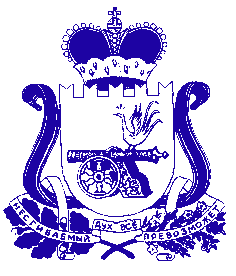 Администрация муниципального образования «Сафоновский район» Смоленской областиПОСТАНОВЛЕНИЕот 26.08.2022 № 1330 Руководствуясь пунктом 11 части 1 статьи 15 Федерального закона                         от 06.10.2003 № 131-ФЗ «Об общих принципах организации местного самоуправления в Российской Федерации», частью 12 статьи 22 Федерального закона от 29.11.2012 № 273-ФЗ «Об образовании в Российской Федерации», Уставом муниципального образования «Сафоновский район» Смоленской области, Администрация муниципального образования «Сафоновский район» Смоленской областиПОСТАНОВЛЯЕТ:1. Внести в Порядок создания, реорганизации, изменения типа и ликвидации муниципальных образовательных учреждений Сафоновского района Смоленской области (далее - Порядок), утвержденный постановлением Администрации муниципального образования «Сафоновский район» Смоленской области                        от 01.11.2021 № 1417 «Об утверждении Порядка создания, реорганизации, изменения типа и ликвидации муниципальных образовательных учреждений Сафоновского района Смоленской области», следующие изменения:1.1 Пункт 3.6 раздела 3 «Реорганизация муниципальных образовательных учреждений» изложить в новой редакции:«3.6. Принятие решения о реорганизации муниципального образовательного учреждения, расположенного в сельском поселении, не допускается без учета мнения жителей данного сельского поселения.Данные о мнении жителей сельского поселения по вопросу реорганизации муниципального образовательного учреждения, расположенного в сельской местности, комитетом по образованию Администрации муниципального образования «Сафоновский район» Смоленской области передаются учредителю муниципального образовательного учреждения и прилагаются к проекту решения о реорганизации». 1.2. Пункт 5.4 раздела 5 «Ликвидация муниципальных образовательных учреждений» Порядка изложить в новой редакции: «5.4. Принятие решения о ликвидации муниципального образовательного учреждения, расположенного в сельском поселении, не допускается без учета мнения жителей данного сельского поселения.Данные о мнении жителей сельского поселения по вопросу ликвидации муниципального образовательного учреждения, расположенного в сельской местности, комитетом по образованию Администрации муниципального образования «Сафоновский район» Смоленской области передаются учредителю муниципального образовательного учреждения и прилагаются к проекту решения о реорганизации». 2. Опубликовать настоящее постановление на официальном сайте Администрации муниципального образования «Сафоновский район» Смоленской области в информационно-телекоммуникационной сети Интернет.3. Контроль за исполнением настоящего постановления возложить на заместителя Главы муниципального образования «Сафоновский район» Смоленской области Е.С. Новицкую.Глава муниципального образования «Сафоновский район» Смоленской области				А.И. ЛапиковО внесении изменений в Порядок создания, реорганизации, изменения типа и ликвидации муниципальных образовательных учреждений Сафоновского района Смоленской области